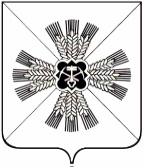 КЕМЕРОВСКАЯ ОБЛАСТЬАДМИНИСТРАЦИЯ ПРОМЫШЛЕННОВСКОГО МУНИЦИПАЛЬНОГО ОКРУГАПОСТАНОВЛЕНИЕот «28» февраля 2022г. № 286-Ппгт. ПромышленнаяОб утверждении ключевых показателей и их целевых значений, индикативных показателей для муниципального лесного контроляВ соответствии с Федеральным законом от 31.07.2020 № 248-ФЗ                  «О государственном контроле (надзоре) и муниципальном контроле                               в Российской Федерации»:1.	Утвердить прилагаемые ключевые показатели и их целевые значения, индикативные показатели для муниципального лесного контроля, согласно приложению к настоящему постановлению.2.	Настоящее постановление подлежит  размещению на  официальном сайте администрации Промышленновского муниципального округа в сети Интернет.	3.	Контроль за  исполнением  настоящего  постановления  возложить на заместителя главы Промышленновского муниципального округа – начальника Управления по жизнеобеспечению и строительству администрации Промышленновского муниципального округа А.А. Зарубина.	4.	Настоящее постановление вступает в силу со дня подписания                  и распространяет свое действие на правоотношения, возникшие 01.03.2022. Исп. Е.А. МедянскаяТел. 7-45-18Ключевые показатели и их целевые значения, индикативные показатели для муниципального лесного контроляКлючевые показатели и их целевые значения:1. При осуществлении муниципального лесного контроля устанавливаются следующие ключевые показатели и их целевые значения:Индикативные показатели для муниципального лесного контроля2. При осуществлении муниципального лесного контроля устанавливаются следующие индикаторы риска нарушения обязательных требований:1) нарушение поверхностного и внутрипочвенного стока вод, затопление и заболачивание лесных участков вдоль дорог при использовании лесов для строительства, реконструкции и эксплуатации автомобильных дорог;2) несоблюдение правил пожарной и санитарной безопасности в лесах;3) использование лесов для разведки и добычи полезных ископаемых;4) использование токсичных химических препаратов;5) осуществление видов деятельности в сфере охотничьего хозяйства;6) проведение мероприятий по строительству, реконструкции, эксплуатации линейных объектов, а также водохранилищ, иных искусственных водных объектов и (или) гидротехнических сооружений без оформления сервитута и проекта освоения лесов;7) размещение лесоперерабатывающей инфраструктуры;8) повреждение лесных насаждений, растительного покрова и почв лесных участков;9) захламление лесных участков строительным и бытовым мусором, отходами древесины, иными видами отходов;10) возведение объектов или выполнение мероприятий, не предусмотренных проектом освоения лесного участка;11) невыполнение обязательных требований лесного законодательства к оформлению документов (сервитут, проект освоения лесов), являющихся основанием для использования лесных участков.                         Заместитель главы Промышленновского муниципального округа–                    начальник Управления по          жизнеобеспечению и строительству        администрации Промышленновского                      муниципального округа                                                А.А. ЗарубинГлаваПромышленновского муниципального округа С.А. ФедарюкУтвержденпостановлениемадминистрации Промышленновского муниципального округаот 28.02.2022 № 286-П№№Ключевые показателиЦелевое значение (%)1.Процент устраненных нарушений обязательных требований от числа выявленных нарушений обязательных требований80%2.Процент обоснованных жалоб на действия (бездействие) Контрольного органа и (или) его должностного лица при проведении контрольных мероприятий0-10%3.Процент отмененных результатов контрольных мероприятий1%4.Процент вынесенных решений о назначении административного наказания по материалам органа муниципального контроля50%